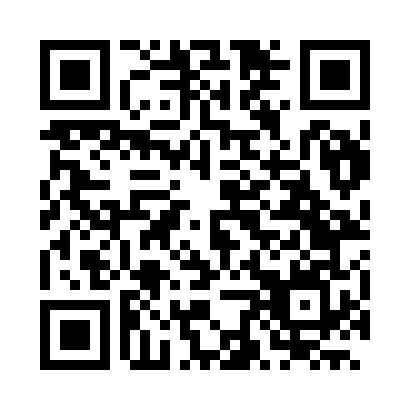 Prayer times for Dourados, BrazilWed 1 May 2024 - Fri 31 May 2024High Latitude Method: NonePrayer Calculation Method: Muslim World LeagueAsar Calculation Method: ShafiPrayer times provided by https://www.salahtimes.comDateDayFajrSunriseDhuhrAsrMaghribIsha1Wed4:425:5811:362:505:146:262Thu4:425:5911:362:505:136:253Fri4:435:5911:362:495:136:254Sat4:435:5911:362:495:126:245Sun4:436:0011:362:485:126:246Mon4:446:0011:362:485:116:237Tue4:446:0111:362:475:116:238Wed4:446:0111:362:475:106:229Thu4:456:0211:362:475:106:2210Fri4:456:0211:362:465:096:2211Sat4:456:0211:362:465:096:2112Sun4:466:0311:362:465:086:2113Mon4:466:0311:362:455:086:2114Tue4:466:0411:362:455:076:2015Wed4:476:0411:362:455:076:2016Thu4:476:0511:362:445:066:2017Fri4:476:0511:362:445:066:1918Sat4:486:0511:362:445:066:1919Sun4:486:0611:362:445:056:1920Mon4:486:0611:362:435:056:1921Tue4:496:0711:362:435:056:1922Wed4:496:0711:362:435:046:1823Thu4:496:0811:362:435:046:1824Fri4:506:0811:362:435:046:1825Sat4:506:0911:362:425:046:1826Sun4:506:0911:362:425:046:1827Mon4:516:0911:362:425:036:1828Tue4:516:1011:372:425:036:1829Wed4:516:1011:372:425:036:1730Thu4:526:1111:372:425:036:1731Fri4:526:1111:372:425:036:17